GENERALITESApplicationLe présent document a pour objet de définir les clauses concernant l’exécution des travaux de ventilation simple flux du chantier ______________________________________ référencé sous le numéro : _________________. Documents techniques particuliersL’installation sera faite par un professionnel qualifié, conformément aux règles de l’art et aux réglementations en vigueur et en particulier (liste non limitative) :[GENERAL]Code de la Construction et de l’HabitatCode de l’environnement,Règlement Sanitaire Départemental,[VENTILATION]Arrêté du 24.03.82 modifié le 28.10.83 relatif à l’aération des logements,Norme NF DTU 68.3 du 22.06.2013 relative aux installations de ventilation mécanique, Cahier des prescriptions techniques communes 3615-V4, système de ventilation hygroréglable,Avis Technique n° 14.5/17-2267_V5 relatif au système de ventilation hygroréglable Bahia solution collective,Fascicule documentaire FD E 51-767 : Ventilation des bâtiments — Mesures d’étanchéité à l'air des réseauxProtocole Promevent : pour le diagnostic des installations de ventilation mécanique résidentielles, Norme NF EN 16211 : Systèmes de ventilation pour les bâtiments - Mesurages de débit d'air dans les systèmes de ventilation - MéthodesNorme NF EN 1506 : Ventilation des bâtiments, conduits en tôle et accessoires à section circulaire (Dimensions),Norme NF EN 12097 : Exigences relatives aux composants destinés à faciliter l’entretien des réseaux de conduits,Norme NF EN 12237 : Résistance et étanchéité des réseaux circulaires en tôle, [PERFORMANCE THERMIQUE : CONSTRUCTIONS NEUVES RE2020]Décret n°2021-1004 du 29 juillet 2021 relatif aux exigences de performance énergétique et environnementale des constructions de bâtiments en France métropolitaine L’arrêté du 4 août 2021 relatif aux exigences de performance énergétique et environnementale des constructions de bâtiments en France métropolitaine et portant approbation de la méthode de calcul Décret n° 2021-1548 du 30 novembre 2021 relatif aux attestations de prise en compte des exigences de performance énergétique et environnementale et à la réalisation d'une étude de faisabilité relative aux diverses solutions d'approvisionnement en énergie pour les constructions de bâtiments en France métropolitaineArrêté du 9 décembre 2021 relatif aux attestations de prise en compte des exigences de performance énergétique et environnementale et de réalisation d’une étude de faisabilité relative aux diverses solutions d’approvisionnement en énergie pour les constructions de bâtiments en France métropolitaine.Décret n° 2021-1674 du 16 décembre 2021 relatif à la déclaration environnementale de produits de construction et de décoration ainsi que des équipements électriques, électroniques et de génie climatiqueArrêté du 14 décembre 2021 relatif à la déclaration environnementale des produits destinés à un usage dans les ouvrages de bâtiment et à la déclaration environnementale des produits utilisée pour le calcul de la performance environnementale des bâtiments[PERFORMANCE THERMIQUE : CONSTRUCTIONS ANCIENNES]Arrêté du 3 mai 2007 relatif aux caractéristiques thermiques et à la performance énergétique des bâtiments existantsArrêté du 22 mars 2017 modifiant l'arrêté du 3 mai 2007 relatif aux caractéristiques thermiques et à la performance énergétique des bâtiments existantsArrêté du 13 juin 2008 relatif à la performance énergétique des bâtiments existants de surface supérieure à 1000 m², lorsqu'ils font l'objet de travaux de rénovation importants définit les exigences réglementaires applicables et le niveau de performance à atteindre pour la RT « globale »[PROTECTION INCENDIE]Arrêté du 31.01.86 modifié par l’arrêté du 19 juin 2015 relatif à la protection contre l’incendie des bâtiments d’habitation, [ACOUSTIQUE]Arrêté du 6 octobre 1978 modifié par l’arrêté du 5 mars 1983 relatif à l'isolement acoustique des bâtiments d'habitation contre les bruits de l'espace extérieurArrêté du 30 mai 1996 modifié par l’arrêté du 23 juillet 2013 relatif aux modalités de classement des infrastructures de transports terrestres et à l'isolement acoustique des bâtiments d'habitation dans les secteurs affectés par le bruitArrêté du 30 juin 1999 relatif aux caractéristiques acoustiques des bâtiments d'habitationArrêté du 13 avril 2017 relatif aux caractéristiques acoustiques des bâtiments existants lors de travaux de rénovation importants[SECURITE ELECTRIQUE]Norme NF C 15 100 et interprétation UTE sur la protection électrique en salle de bains,[ECOCONCEPTION ET ETIQUETAGE ENERGETIQUE]Directive 2009/125/CE du Parlement européen et du Conseil du 21 octobre 2009 établissant un cadre pour la fixation d’exigences en matière d’écoconception applicables aux produits liés à l’énergie Règlement (UE) n°1253/2014 de la commission du 7 juillet 2014 portant mise en œuvre de la directive 2009/125/CE du Parlement européen et du Conseil en ce qui concerne les exigences d'écoconception pour les unités de ventilationRèglement délégué (UE) n°1254/2014 de la commission du 11 juillet 2014 complétant la directive 2010/30/UE du Parlement européen et du Conseil en ce qui concerne l'étiquetage énergétique des unités de ventilation résidentielles La directive 2014/35/UE (2014), du Parlement européen et du Conseil du 26 février 2014 relative à l’harmonisation des législations des États membres concernant la mise à disposition sur le marché du matériel électrique destiné à être employé dans certaines limites de tensionLa directive 2014/30/UE (2014), du Parlement européen et du Conseil du 26 février 2014 relative au rapprochement des législations des États membres concernant la compatibilité électromagnétique (refonte de la directive) abroge la directive 2004/108/CE du Parlement européen et du Conseil du 15 décembre 2004 en date du 20 avril 2016.La directive 2011/65/UE du Parlement européen et du Conseil du 8 juin 2011 relative à la limitation de l’utilisation de certaines substances dangereuses dans les équipements électriques et électroniques Règlement (CE) n° 1907/2006 du Parlement européen et du Conseil du 18 décembre 2006 concernant l'enregistrement, l'évaluation et l'autorisation des substances chimiques, ainsi que les restrictions applicables à ces substances (REACH), et instituant une Agence européenne des substances chimiques VENTILATION MECANIQUE DES LOGEMENTSPrincipe de ventilation  Le principe de ventilation sera celui de la ventilation générale et permanente des logements par extraction mécanique. L’extraction de l’air vicié sera réalisée grâce à un extracteur collectif positionné en terrasse ou dans les combles, de type Aldes EasyVEC® C4 ULTIMATE ou Aldes EasyVEC® C4 ULTRA ou Aldes EasyVEC® C4 PRO ou Aldes EasyVEC® C4 micro-watt + ou Aldes EasyVEC® C4 micro-watt ou équivalent.     La circulation de l’air devra pouvoir se faire depuis les entrées d’air placées dans les pièces principales vers les bouches d’extraction mises en œuvre dans les pièces de service. Afin de respecter cette exigence, des passages de transit seront réalisés.Dans chaque logement, l’ensemble des bouches d’extraction sera raccordé sur un même réseau. Le fonctionnement des bouches d’extraction sera entièrement automatique : bouches hygroréglables en cuisine et en salle de bains : elles déterminent le débit global extrait du logement en mesurant l’humidité de la pièce technique où elles se trouvent.bouches d’extraction WC: une bouche d’extraction minutée 20 minutes permet l’évacuation des pollutions momentanées.Les entrées d’air seront autoréglables ou fixes et la répartition des débits seront définies par Avis Technique.Le système de ventilation hygroréglable de type A Bahia solution collective, fait l’objet d’un Avis Technique portant le numéro n° 14.5/17-2267_V4.Pour le calcul des déperditions par renouvellement d’air du coefficient Cep, il convient de retenir, pour le système de ventilation hygroréglable type A Bahia solution collective, les valeurs de débits spécifiques (Qvarepspec pour Cdep2=1), et la somme des modules des entrées d’air (Smea) indiquées dans le tableau ci-dessous :L’ajout de pièces principales supplémentaires au F7 sera possible à condition de leur implanter à chacune d’elles une entrée d’air correspondante à celle définie en F7, auquel cas, il conviendra d’en tenir compte dans le calcul du Qvarepspec  (pour Cdep  = 1) en lui ajoutant la valeur de 6,0 m3/h  par pièce ajoutée et en ajoutant, à la Smea, la valeur de 22,0 m³/h par pièce principale supplémentaire.Ajout de salle de bains ou WC supplémentaires :Il sera possible d’implanter des pièces humides supplémentaires (salles de bains, WC et salles de bains avec WC communs) auquel cas il conviendra d’en tenir compte dans le calcul du Qvarepspec  et de la Smea en prenant en compte les valeurs contenues au tableau ci-après, la valeur du coefficient de dépassement Cdep restant inchangée.Ajout de salle d’eau* supplémentaire :Pour  prendre  en  compte  l’implantation  de  salles  d’eau  supplémentaires,  il  fera  ajouter,  par  salle  d’eau,  5,0  m3 /h  à  la  valeur  de  Qvarepspec,  la valeur de la Smea sera inchangée.*Salle d’eau : pièce équipée d’un point d’eau, sans bain ni douche. Admission d’air neufL’admission d’air neuf dans les pièces principales (chambres et séjour) se fera par des entrées d’air autoréglables ou fixes typeEA : entrée d’air autoréglable disponible en 22, 30 et 45 m3/h ;Mini EA : entrée d’air autoréglable disponible en 30 m3/h ;ELLIA : entrée d’air autoréglable acoustique disponible en 30 m3/h ; EFL : entrée d’air fixe avec entraxe 370 mm ;EFT2 : entrée d’air fixe acoustique en traversé de mur ;  Il sera installé au minimum une entrée d’air par pièce principale. Afin d’éviter les courants d’air, les entrées d’air seront à installer en partie haute des pièces, en regard de passages d’air ménagés sur les menuiseries, sur les coffres de volets roulant ou sur les murs, avec jets d’air orientés vers le plafond. Sur les coffres de volet roulant, les entrées d’air seront montées sur la face verticale.Le nombre et le dimensionnement des entrées d’air hygroréglables BAHIA solution collective type HYGRO A, seront conformes à ceux indiqués dans l’Avis Technique n° 14.5/17-2267_V4:Le type de montage (en menuiserie, en haut de fenêtre, en maçonnerie, ...) ainsi que la composition des entrées d’air seront choisis en fonction de la configuration et des besoins d’affaiblissement acoustique des façades. En fonction des matériaux utilisés pour les murs et du choix de la menuiserie, une note de calcul acoustique déterminera les atténuations acoustiques demandées aux entrées d’air.Elles seront donc caractérisées par un indice d’affaiblissement acoustique pondéré Dnew(Ctr), évalué selon la norme NF S 31-032-1, et exprimé en dB. L’indice requis sera tel que l’indice d’affaiblissement de la façade (prenant en compte le bâti, la menuiserie, le coffre de volet roulant et l’entrée d’air) soit au moins égal à 30 dB.Pour les classements de façade à 30 dB, l’indice Dnew(Ctr) des entrées d’air pourra vérifier les exemples de solutions acoustiques (ESA) du CSTB qui classent les entrées d’air :ESA 4 (ex AC1) : l’entrée d’air EHL standard vérifie un Dnew(Ctr) ³36 dB pour les pièces où S/n ³ 10 *ESA 5 (ex AC2) : l’entrée d’air EHL acoustique ou EHL avec auvent acoustique vérifie un Dnew(Ctr) ³39 dB pour les pièces où S/n < 10 **: (Surface de la pièce équipée / nombre d’entrées d’air dans la pièce) Mise en œuvre en menuiserieDans le cas de mise en œuvre en menuiserie, les entrées d’air suivantes pourront être utilisées :EA entrée d’air autoréglable avec entraxe 370 mm : atténuation acoustique Dnew(Ctr) 36 à 38 dB Mini EA entrée d’air autoréglable avec entraxe 275 mm : atténuation acoustique Dnew(Ctr) 37 dB ELLIA entrée d’air autoréglable acoustique avec entraxe 370 mm : atténuation acoustique Dnew(Ctr) 41 dB EFL entrée d’air fixe avec entraxe 370 mm : atténuation acoustique Dnew(Ctr) 39 à 43 dB Côté extérieur, l’auvent standard ou l’auvent acoustique pourra être utilisé en fonction du besoin acoustique.Le percement sera réalisé lors de la fabrication des menuiseries, de façon à ne pas dégrader les performances aérauliques et acoustiques de l’ensemble (entrée d’air + menuiserie) et aura une section libre égale ou supérieure à la section libre ci-dessous :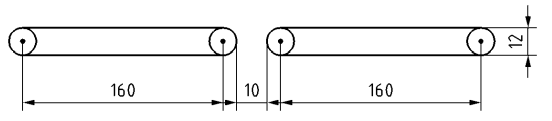 Pour les menuiseries PVC/Alu, la fente normalisée par l’UFPVC sera de 2 * (172 * 12) mm.Pour les menuiseries bois, la fente conventionnelle sera de (250*15) mm.Pour la Mini EA, la fente sera de (250 * 15) mm.Pour des raisons esthétiques, on utilisera des entrées d’air et auvents de couleurs adaptés aux menuiseries.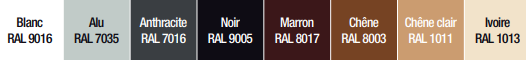 Mise en œuvre en traversée de mur Pour des solutions acoustiques Dnew(Ctr) jusqu’à 48 dB d’atténuation, il sera possible d’utiliser directement l’entrée d’air EFT2 en scellant un tube PVC « type sanitaire » lors du coulage du béton avec une légère pente vers l’extérieur. L’installation en D100 sera recommandée pour des besoins d’atténuation acoustique Dnew(Ctr) entre 38 et 43 dB. L’installation en D125 sera recommandée pour des besoins d’atténuation acoustique Dnew(Ctr) entre 45 et 48 dB. Une mousse acoustique sera ajoutée à l’intérieur du conduit pour remplir le besoin acoustique. Cette solution sera à la fois compatible en isolation par l’intérieur et en isolation par l’extérieur.Pour des raisons esthétiques, l’auvent extérieur EFT2 sera disponible en 2 coloris : Pour des solutions acoustiques Dnew(Ctr) jusqu’à 53 dB, il sera possible d’associer les entrées d’air de menuiseries type EA (entrée d’air autoréglable) ou ELLIA (entrée d’air autoréglable acoustique) avec un manchon acoustique type MTC (manchon de traversée circulaire) ou MTR (manchon de traversée rectangulaire) ou MHF (manchon haut de fenêtre) pour atteindre de hautes performances acoustiques.Placé dans le doublage, une réservation sera nécessaire pour la mise en œuvre du manchon. Cette solution sera aussi bien compatible en isolation par l’intérieur qu’en isolation par l’extérieur.Isolation par l’intérieur :Le MTC sera associé au MEA 45 mm (manchon accessoire) côté intérieur. Côté extérieur, un tube type PVC diamètre 100 mm ou 125 mm permet le montage d’une grille GEB ou GES diamètre 100 mm ou 125 mm sur la façade.L’élément acoustique A100 et A125 placée à l’intérieur du tube type PVC permet d’améliorer les performances acoustiques du MTC.Le MTR sera associé au MEA 45 mm (manchon accessoire) côté intérieur. Coté extérieur, la TR (traversée rectangulaire) sera utilisée avec l’auvent de maçonnerie rectangulaire en façade.La mousse acoustique P20 placée à l’intérieur du TR permet d’améliorer les performances acoustiques du MTR.Le MHF sera associé au MEA 45 mm (manchon accessoire) côté intérieur. Placé au-dessus de la fenêtre, le MHF permet le montage d’un auvent standard ou flasque côté extérieur.Isolation par l’extérieur : En isolation par l’extérieur, le MTC, MTR ou MHF devra être utilisé avec le MEA 160 mm ou MEA 180 mm.Le MTC en isolation par l’extérieur pourra également être utilisé en association avec l’élément acoustique A100 et A125 pour les épaisseurs d’isolant supérieur à 190 mm (80 mm de MTC et 110 mm de A100 ou A125)Le TM (traversant de mur) et rallonge TM pourra également être utilisé en association avec le MEA 45 mm, MEA 160 mm ou MEA 180 mm pour augmenter la longueur du MEA et rejoindre l’entrée d’air côté intérieur.Solution de filtration associée à l’entrée d’air Pour améliorer la qualité de l’air intérieur, il sera possible d’associer l’EFT2 à l’Electrofiltre EFT2 : La seule entrée d’air filtrante sous avis technique. Cette solution de filtration associée au simple flux permet d’atteindre les performances de filtration suivantes : ePM10 90 % : filtre 90 % des particules fines de 10 µmePM2.5 80 % : filtre 80 % des particules fines de 2.5 µmePM1 77 % : filtre 77 % des particules fines de 1 µmL’Electrofiltre EFT2 sera compatible avec le conduit de réservation de diamètre 125mm seulement et sera alimenté par un boitier électrique localisé sur le côté de l’entrée d’air EHT2. Le boitier électrique devra être alimenté en 24 V AC ou 12 V/24 V DC via un transformateur impérativement relié à la terre. L’Electrofiltre EFT2 sera seulement compatible avec la GEB ou GES D125.Une mousse acoustique sera ajoutée à l’intérieur du conduit pour permettre d’atteindre une atténuation acoustique Dnew(Ctr) de 41dB sur les murs de 300 mm d’épais et 43 dB sur les murs de 350 mm d’épais.Une maintenance par l’occupant du logement sera nécessaire 1 fois par année pour nettoyer l’accumulation des particules fines. Un signalement LED permettra d’accompagner l’occupant dans cette étape.Passages de transitLes exigences relatives au dimensionnement des passages de transit seront effectuées conformément au tableau N°4 du NF DTU 68.3 P1 1-2 §5.1.3 :rehaussement des huisseries de porte, de façon à ménager un passage d’air de 1 cm sous les portes des pièces principales, salles de bain et WC, et de 2 cm sous les portes des cuisines,utilisation de blocs-portes présentant de construction, des passages d’air sur leur périphérie,utilisation de bouches de transfert répondant aux exigences de dépression suivante : 2,5 Pa pour les pièces principales (soit  une surface de passage de 60 cm2, et 5 Pa pour les pièces techniques (soit une surface de passage de 8 à 215 cm2  selon la pièce technique considéréeExtraction de l’air viciéBouches d’extraction Les bouches d’extraction seront du type BAHIA Curve pour une intégration parfaite sur les parois et une réduction de l’encrassement liée à l’absence de grille de façade.La bouche d’extraction située en cuisine sera hygroréglable de type C Curve L, avec commande du débit de pointe cuisine temporisé. Le débit de pointe sera actionné :par commande électrique sous l’impulsion d’un bouton poussoir (bouche PUSH). La temporisation de 30 min sera alors électronique et l’alimentation sera assurée par une pile 9V type 6LR 61 ou par l’intermédiaire d’une interface spécifique 230VAC/9VDC reliée au secteur,par commande mécanique par cordelette (bouche CORDELETTE) avec temporisation pneumatique de 30 min.La (ou les) bouche d’extraction située en bain sera hygroréglable de type B Curve S.Lorsque salle de bain et WC seront communs, celle-ci devra être équipée d’une bouche BW (Bain-WC) hygroréglable avec débit de pointe temporisé 20 min. La bouche sera du type BW Curve S.Le débit de pointe sera actionné:par une détection de présence intégrée, qui ne nécessitera pas de câblage électrique et sera alimenté par une pile 9V type 6LR 61. La temporisation de 20 min sera alors électronique.par commande mécanique par cordelette (bouche CORDELETTE) avec temporisation pneumatique de 20 min.Chaque WC sera équipé d’une bouche minutée, de type W Curve S (temporisation 20 minutes) : Le débit de pointe, temporisé 20 min, sera actionné :par une détection de présence intégrée (bouche PRESENCE), qui ne nécessitera pas de câblage électrique et sera alimenté par une pile 9V type 6LR 61,par commande électrique sous l’impulsion d’un bouton poussoir (bouche PUSH). La temporisation électronique et l’alimentation sera assurée par une pile 9V type 6LR 61 ou par l’intermédiaire d’une interface spécifique 230VAC/9VDC reliée au secteur,par commande mécanique par cordelette (bouche CORDELETTE) avec temporisation pneumatique.La plage de pression de fonctionnement des bouches BAHIA Curve sera de 80 à 160 Pa au débit minimal de l’installation et de 70 à 160Pa au débit maximal foisonné de l’installation.Pour les bouches d’extraction à piles, en fin de vie de la pile, 5 bips sonores seront émis par le moteur au moment de l’activation du débit temporisé pour signaler à l’utilisateur le besoin de remplacement.Ensuite, tant que la pile n’est pas remplacée :les bouches d’extraction cuisines émettront 5 bips sonores à chaque action sur le bouton poussoir sans activer le débit de pointe,les bouches d’extraction sanitaires restent en débit de pointe et émettent 5 bips sonores à chaque action sur le bouton poussoir ou détection de présence.Les bouches d’extraction seront placées en partie haute des pièces techniques, au minimum à 1,80 m du sol et à 20 cm (à partir de l’axe de la bouche d’extraction) de toute paroi ou obstacle comme l’exige le NF DTU 68.3 P1 1-2 §7.3.1Leur implantation sera conduite, à l’étude, pour que leur accès soit aisé par l’utilisateur, quel que soit l’implantation des futurs meubles.Les bouches d’extraction seront très faciles à entretenir et devront comporter une notice d’information et d’entretien pour l’utilisateur.Les bouches d’extraction devront satisfaire aux exigences acoustiques de l’arrêté du 30/06/99 :Le niveau de pression acoustique engendré par l’installation de VMC en position de débit minimal devra être tel que :LnAT £ 30 dB(A) en pièce principale,LnAT  £ 35 dB(A) en pièce technique,	où LnAT sera le niveau de pression acoustique résultant dans la pièce considérée,L’isolement aux bruits aériens entre pièces techniques DnT,A devra être supérieur à 50 dB.La mise en place d’un anneau acoustique derrière la bouche permet d’améliorer l’isolement acoustique entre logements.Exigences acoustiques des bouches d’extraction en cuisine :Le type de bouche à installer sera fonction du nombre de pièces principales du logement et conforme à ce qui sera indiqué dans l’Avis Technique n° 14.5/17-2267_V4 :Le type de bouche à installer dans les pièces techniques supplémentaires sera fonction du nombre de pièces principales du logement et conforme à ce qui sera indiqué dans l’Avis Technique n° 14.5/17-2267_V4 :*Salle d’eau : pièce équipée d’un point d’eau, sans bain ni douche. Réseau d’extraction Conduits collectifsLes conduits devront respecter les tracés et dimensions indiqués sur les plans. Dans le cas contraire, l’entrepreneur prendra contact avec le bureau d’études.Le réseau d’extraction devra être étanche dans sa globalité, à la fois au niveau du réseau rigide et au niveau des liaisons terminales.Ainsi le réseau sera constitué de :un réseau rigide conforme aux normes suivantes :
Et utilisant des accessoires à joints :des conduits circulaires virtuo-fix en tôle acier galvanisé, agrafés en spirale, classement au feu A1 selon l’arrêté du 21/11/2002 (anciennement M0).des accessoires à joints virtuo-fix équipés de joints double lèvres classés D selon la norme EN 12 237, qui participent de la bonne étanchéité des liaisons rigides sans ajout de mastic ou bande adhésive supplémentaire. La tenue du joint sera assurée par un bord retourné sur l’ensemble de la gamme.des trappes de visites de type Smart Access étanches afin que le prolongement de l’étanchéité du réseau à joint soit garanti.Des liaisons terminales réseaux => bouche d’extraction, seront réalisées à partir de RT-flex 10-30 ou 30-120cm.Des liaisons terminales ventilateur => réseaux, seront réalisées à partir de manchette souple M0 type MS PRO intégrant un joint d’étanchéité à chaque extrémité et une manchette revêtue de silicone afin que :la liaison soit désolidarisée pour des raisons acoustiques,le prolongement de l’étanchéité du réseau rigide à joints soit garanti.Par ailleurs la mise en œuvre devra répondre aux bonnes pratiques suivantes :Les tés et CRE seront à privilégier et devront être fabriqués en usineLes piquages express seront à proscrire pour des raisons aérauliques et acoustiques (suivant annexe C du NF DTU 68.3 P1 1-1 §C2) sauf contrainte spécifique de chantier. Les trous laissés par des vis vacantes devront être bouchés au masticLes accessoires endommagés ou déformés devront être remplacésLes conduits souples perforés ou déchirés devront être remplacésLa présence d’un bouchon étanche en pied de colonne devra être vérifiéeLes conduits devront être bien alignés Les accessoires à joints devront être emboités en butée sur le jonc d’arrêtLa qualité de l’étanchéité des réseaux sera obtenue par une combinaison de la qualité de mise en œuvre et de la qualité des composants installés.Un audit visuel du réseau en fin de chantier sera réalisé pour vérifier les solutions utilisées ainsi que la mise en œuvre des bonnes pratiques. Des actions correctives seront réalisées si nécessaires. Une mesure d’autocontrôle de perméabilité à l’air selon le FD E 51-767 pourra être réalisée afin de s’assurer de la qualité de l’étanchéité des réseaux. Le protocole Promevent® pourra être utilisé pour faire ce contrôle.Le réseau d’extraction devra respecter les points suivants : Le raccordement à un même étage et sur un même conduit vertical de deux conduits de liaison provenant de deux logements distincts devra permettre de respecter les exigences réglementaires limitant les transmissions phoniques entre logements.  Cette exigence sera réputée satisfaite si la distance verticale entre les raccordements desservant des logements différents sera supérieure à 1,20 m suivant le NF DTU 68.3 P1-1-2 § 7.4.4.La section des colonnes verticales sera si possible constante sur toute la hauteur.Les conduits seront fixés à l’aide de colliers avec résiliant et de feuillards, raccordés par des pièces de raccordement livrées d’usine.L’implantation du réseau devra permettre les opérations normales d’entretien de ce réseauDans le respect de la norme EN 12097, il sera prévu, à chaque changement de direction, un moyen de ramonage type trappe de visite Smart Access étanches, de même que tous les 7,5 m sur les sections droites.En traversée de dalles, la liaison béton-conduit sera assurée par un joint de traversée de dalle, permettant d’amortir les vibrations dans les structures et les émissions d’ondes sonores.Les colonnes verticales seront placées en gaine technique de degré coupe-feu fonction de la famille du bâtiment.En pied de colonne, il sera prévu un tampon de ramonage amovible et accessible par une trappe de visite (400 x 400 mm minimum). Si la distance Bouche-Colonne sera faible, le nettoyage pourra être pratiqué par la bouche.Au sommet de chaque colonne, prévoir un dispositif Té-souche type CP2A garantissant l’accessibilité à la colonne, une forte réduction de la perte de charge par rapport à un Té-souche standard et une atténuation acoustique supplémentaire.La pose de registres ou organes de réglage en tête de colonne sera proscrite  (CPT 3615 V4) en raison des importantes variations des débits, de leurs fortes générations de bruits et capacité à l’encrassement rapide.Le réseau horizontal collecte les différentes colonnes verticales par l’intermédiaire de Tés dont la géométrie et le dimensionnement seront calés sur les exigences du DTU 68.3.Les augmentations de diamètre seront coniques.Le support des conduits horizontaux en terrasse sera assuré par des colliers avec résiliant, et piétements tous les 2 mètres environ. Les piétements porteront sur un plot en béton ou élément de surface ³ 900cm² (Suivant NF DTU 68.3 P1 1-2 §7.4.6.5.3)En comble, il sera utilisé du feuillard perforé suspendu aux bois d’œuvre. La distance de garde au feu de 7 cm minimum sera maintenue.Conduits de liaisons à l’intérieur du logementLes conduits devront respecter les tracés et dimensions indiqués sur les plans. Dans le cas contraire, l’entrepreneur prendra contact avec le bureau d’études.Toutes les bouches d’extraction du logement seront raccordées sur un réseau collecteur en D160 non calorifugé.La liaison bouches – réseau sera réalisée par une liaison terminale classement au feu A1 selon l’arrêté du 21/11/2002 (anciennement M0) d125 type RT Flex si la longueur sera inférieure à 1,2 m. Le prolongement de l’étanchéité du réseau à joint sera ainsi garanti. Pour une longueur supérieure à 1,2 m, la liaison sera réalisée par un conduit rigide. Celui-ci devra respecter les exigences précisées au paragraphe 2.4.2.Réseau de rejetLes conduits devront respecter les tracés et dimensions indiqués sur les plans. Dans le cas contraire, l’entrepreneur prendra contact avec le bureau d’études.Le réseau de rejet devra être étanche dans sa globalité, à la fois au niveau du réseau rigide et au niveau des liaisons.Son étanchéité sera assurée à la fois par l’utilisation de solutions performantes type Virtuo-fix et grâce à une mise en œuvre soignée.Dans le cas de combles, l’évacuation de l’air vicié à l’extérieur se fera par l’intermédiaire d’une sortie de toiture (équipée d’un chapeau pare-pluie) ALDES type STE, STS ou équivalent.Groupe d’extractionLes groupes d’extraction seront conformes au règlement européen n° 1253 / 2014 avec les niveaux d’exigence du 1er janvier 2018. Les débits et pressions seront réglables via une interface de commande déportée ou intégrée, précâblée en usine. Ils seront constitués :D’un moto-ventilateur avec moteur à commutation électronique (ECM), un caisson en tôle galvanisée avec panneau frontal facilement démontable et équipé d’une poignée intégrée pour la visite du groupe moto-ventilateur et pour un accès rapide à l’ensemble des composants, D’un système permettant le réglage des paramètres de fonctionnement du caisson sur site, calculés par ailleurs lors de l’étude réalisée par le bureau d’étude,D’un caisson dimensionné pour permettre un bon fonctionnement aéraulique, et pour assurer une chambre de détente autorisant de bonnes performances acoustiques,D’un moto-ventilateur à entraînement direct avec une roue à réaction haut rendement,D’une alimentation électrique en monophasé 230V,D’un interrupteur cadenassable monté de série.Il disposera notamment des fonctions suivantes :5 modes de régulation paramétrables sur site : Pression constante (versions PRO et Micro-Watt),Pression régulée (courbe montante : versions ULTRA, ULTIMATE et Micro-Watt + avec 4 lois disponibles : Autoréglable, Hygroréglable, T.Flow et Expert) avec les caractéristiques suivantes :   Auto-paramétrage du ventilateur qui adapte seul sa courbe caractéristique de référence à partir des deux couples de points (débit-pression) minimum et maximum,Auto-régulation du caisson qui s’adapte à l’évolution de pertes de charge du réseau pour réguler la pression aux besoins réels de l’installation,Auto-apprentissage du ventilateur qui optimise sa consommation sur chantier grâce à un historique des paramètres de fonctionnement sur un an.Débit constant (versions ULTRA, ULTIMATE et Micro-Watt + uniquement),Pilotage en vitesse constante (versions ULTRA, ULTIMATE et Micro-Watt + uniquement),Pilotage via une entrée 0-10V (signal GTB ou sonde externe),Lecture du débit et de la pression en alternance sur l’interface en temps réel (versions ULTRA, ULTIMATE et Micro-Watt + uniquement),Protection surtension et foudre,Réglage de la consigne de pression sur interface digitale via des boutons « + », « – » et « valider », Connexion Modbus RS 485 de sérieConnexion Bluetooth pour la connexion avec l’applicatif Aldes Configurator (sur EasyVEC C4 ULTRA et EasyVEC C4 ULTIMATE)Module de connectivité AldesConnect® Pro pour superviser l’installation avec 12 mois d’abonnement inclus : En option montée d’usine sur la version EasyVEC C4 ULTIMATE et en accessoire sur les autres modèles de la gamme EasyVEC (hors STD)D’une isolation acoustique pariétale en option : double-peau constituée de 25 mm de laine minérale (EasyVEC C4 Micro-watt et Micro-watt + à partir de 5000 m3/h),D’une isolation acoustique de série (EasyVEC C4 ULTIMATE uniquement) : 10 mm de mousse mélamine à cellules ouvertes adhésivée sur les faces internes du plénum d’aspiration,De piquages modulaires permettant de passer d’une configuration en refoulement vertical à un refoulement horizontal (EasyVEC C4 Micro-watt et Micro-watt + à partir de 5000 m3/h)Fonction survitesse (EasyVEC C4 Micro-watt et Micro-watt + à partir de 5000 m3/h) pour forcer le caisson à changer de vitesse pendant une certaine durée (durée et vitesse paramétrables depuis la télécommande).Les groupes d’extraction seront conformes aux applications extérieures (type toiture terrasse) et auront un indice de protection IP24. Ils devront être installés sur une dalle anti-vibratile et résistante à l’humidité conformément au DTU 68.3. Les liaisons entre le caisson ventilateur et le réseau d’aspiration (et de refoulement si installation en comble) se feront par manchettes souples M0 du type MS Pro.L’alimentation électrique sera réalisée conformément à la norme NF C 15-100, avec une protection calibrée.Un piège à son circulaire, OCTA simple ou OCTA à baffles, sera installé sur le réseau d’extraction horizontal si le bruit rayonné du ventilateur le nécessite (cf. calcul prévisionnel acoustique).Pour un meilleur confort acoustique, le caisson pourra être équipé d’une isolation acoustique double peau avec laine minérale de 25 mm (en option sur les modèles EasyVEC C4 Micro-Watt et Micro-Watt + à partir du 5000 m3/h).Pour une installation en terrasse : le rejet de l’air extrait s’effectuera de façon à ce que le vent ne crée pas de surpression dans le réseau. Pour cela, le conduit de refoulement ou éjecteur de l’extracteur sera situé de façon à ce que le jet soit dirigé vers le haut. Le positionnement du caisson devra satisfaire aux exigences du DTU 68.3 et notamment par rapport aux parties émergentes en terrasse.Dans le cas de combles, donc de conduits de refoulement, une attention particulière sera portée au dimensionnement de celui-ci, surtout à l’obstacle pare-pluie afin de minimiser la perte de charge de cette partie de réseau aéraulique. Les sorties toitures seront de type STS ou STE.Les caissons seront de type Aldes EasyVEC® C4 micro-watt + ou Aldes EasyVEC® C4 micro-watt ou EasyVEC® C4 PRO, EasyVEC® C4 ULTRA, EasyVEC® C4 ULTIMATE ou équivalent.Le caisson EasyVEC C4 ULTIMATE disposera du service de supervision AldesConnect® Pro (monté d’usine) : Site internet sécurisé pour l’administration des caissons et la consultation des donnéesProcédure d’ajout de nouveaux caissons via un code QR à flasher lors de l’installationAjout sécurisé des nouveaux caissons par numéros de série (produit et modem)Emplacement du caisson modifiable depuis une carte satellite interactive.Affichage des relevés sous forme de graphiquesGrandeurs relevéesConsommation électrique (W)Pression (Pa)Débit d’air (m3/h)Vitesse moteur (tr/min)Relevés télémétriques (1 fois par heure) sous forme de courbesValeurs moyennées sous forme de cadransAlertes emails et SMS immédiates en cas de :Pression non atteignableSeuil de pression mini ou maxi dépasséMoteur débranchéMode C4Affichage des alertes en cours directement sur la carteRécapitulatif de l’historique des alarmes (date et heure)Envoi de l’historique (30 jours) des données en cas de panneVisualisation et administration depuis le site internet aldesconnectpro.comConnexion et enregistrement automatique sur le réseau Sigfox à la mise sous tensionAssistance Technique Aldes (ATA) incluse en cas de panneLa mise en service du caisson sera réalisée par le fabricant permettant un paramétrage et un fonctionnement optimal du produit. Le service comprendra notamment : Contrôle visuel complet de mise en œuvre Implantation, accès produitRaccordements aérauliques du produit, réseaux (manchettes, coudes, gaines)Raccordement et protection électrique du produitLe réglageRéglage des paramètres pressions et débits nécessaires au caisson Fonctionnement du caisson (absence d’anomalie, sens de rotation)Installation du système AldesConnect® Pro si option commandéeLes mesures et tests fonctionnels (dans le logement le plus favorisé et le plus défavorisé)Mesure des points de fonctionnementContrôles de la bonne installation des terminaux et entrées d’airVérification du détalonnage des portesConseils et rapport de mise en service Explication des différentes fonctionnalitésConseils d’utilisation Remise d’un rapport de mise en serviceDimensionnement du réseau aérauliqueLe ventilateur et le réseau seront dimensionnés conformément au CPT 3615 V4 des systèmes de ventilation hygroréglables et à l’Avis Technique 14.5/17-2267_V5 Bahia solution collective.Aldes fourni des outils d’aide à la sélection et à la conception : Selector POWAIR et CONCEPTOR Ventilation.Débit de fuite :Comme spécifié au paragraphe 2.4.2.1 le réseau sera conçu avec des accessoires à joints de la gamme Virtuo-fix. Conformément au DTU68.3 §5.1.5.1, le taux de fuite forfaitaire du réseau peut être ramené à 5% dans le cas d’utilisation, sur la totalité du réseau d’accessoires à joints de classe C au minimum, et du respect de la mise en œuvre.Mise en service / Suivi / EntretienL’installateur remettra à l’utilisateur final un guide d’entretien et d’utilisation.L’installateur fera appel au fabricant pour assurer la mise en route de l'installation.La mise en service comprendra :         La vérification des raccordements électriques et aérauliques au niveau du caisson         Après vérification visuelle des réseaux et de leur géométrie, en regard des saisies effectuées pour l’étude de dimensionnement, réglage du ventilateur à la dépression du calcul.         Une vérification de la conformité du système à l’Avis Technique par :o    Vérification des bouches dans les pièces techniques des logementso    Mesures in-situ de la pression aux bouches des logements les plus favorisés et défavoriséso    Vérifications des entrées d’air dans les logementso    Mesure des débits globaux et de la pression au caissonUn rapport sera établi par le fabricant à l’issue de la prestation. Une étude suivant le protocole Promevent® pourra être réalisée par Aldes à la demande du Client.La mise en main de l’installation auprès de l’utilisateur final sera effectuée par l'installateur.La société de maintenance devra proposer à l’utilisateur final un contrat d’entretien suivant les fréquences recommandées par le fabricant.Le contrôle de réception du système de ventilation sera effectué conformément au CPT 3615 V4 Systèmes de ventilation hygroréglable.Afin de permettre une recherche future de toute dérive aéraulique sur l’installation et offrir une base connue aux futurs contrôles périodiques, l’entreprise effectuera un relevé des dépressions à tous les bas et hauts des colonnes, ainsi que la valeur au ventilateur.Ce relevé sera remis à la maîtrise d’ouvrage.DESCRIPTIF TYPESystème de ventilation hygroréglableVMC Hygroréglable type A en Habitat collectif LogementsPièces humides de la configuration de baseQvarepspecCdep2Cdep3SmeaQvarepspec pour Cdep2 = 1Qvarepspec pour Cdep3 = 1F11 SdB/WC25,31,251,1790,033,731,6F11 SdB 1WC30,21,331,2490,043,140,1F21 SdB/WC34,91,131,0690,041,139,4F21 SdB 1WC39,81,201,1290,050,347,7F31 SdB/WC52,51,101,03120,059,557,6F31 SdB 1WC58,11,141,07120,069,166,4F41 SdB/WC68,51,071,02135,075,573,5F41 SdB 1WC61,31,131,06135,071,869,3F51 SdB/WC73,81,081,02165,082,279,9F51 SdB 1WC76,21,101,03165,087,084,2F62 SdB/WC101,91,091,03155,0115,4111,5F61 SdB 1WC 1SdB/WC103,31,111,04155,0119,5115,1F62 SdB 1WC98,91,101,03155,0112,6108,9F72 SdB/WC104,81,091,02177,0118,0114,2F71 SdB 1WC 1SdB/WC106,41,111,04177,0122,2118,0F72 SdB 1WC102,01,101,03177,0115,5111,9Pièce principale supplémentairePièce principale supplémentaire6,01,101,0322,06,86,6Logement Pièces humides de la configuration de baseSalle de bains (SdB) Salle de bains (SdB) Salle de bains (SdB) WC WC WC Salle de bains avec WC (SdB/WC) Salle de bains avec WC (SdB/WC) Salle de bains avec WC (SdB/WC) Logement Pièces humides de la configuration de baseBouche Qvarepspec Smea Bouche Qvarepspec Smea Bouche Qvarepspec Smea F1 1 SdB/WC B31 +5,4 0,0 BW31 +6,4 0,0 F1 1 SdB/WC W13 +5,4 0,0 BW31 +6,4 0,0 F1 1 SdB 
1 WC B31 +5,4 0,0 W13 +5,4 0,0 BW31 +6,4 0,0 F2 1 SdB/WC B31 +5,4 0,0 BW31 +6,4 0,0 F2 1 SdB/WC W13 +5,4 0,0 BW31 +6,4 0,0 F2 1 SdB 
1 WC B31 +5,4 0,0 W13 +5,4 0,0 BW31 +6,4 0,0 F3 1 SdB/WC B31 +5,4 0,0 BW31 +6,4 0,0 F3 1 SdB/WC W13 +5,4 0,0 BW31 +6,4 0,0 F3 1 SdB 
1 WC B31 +5,4 0,0 W13 +5,4 0,0 BW31 +6,4 0,0 F4 1 SdB/WC B31 +5,4 0,0 BW32 +20,2 0,0 F4 1 SdB/WC W13 +5,4 0,0 BW32 +20,2 0,0 F4 1 SdB 
1 WC B31 +5,4 0,0 W13 +5,4 0,0 BW32 +20,2 0,0 F5 1 SdB/WC B33 +18,4 0,0 BW33 +22,8 0,0 F5 1 SdB/WC W13 +5,4 0,0 BW33 +22,8 0,0 F5 1 SdB 
1 WC B33 +18,4 0,0 W13 +5,4 0,0 BW33 +22,8 0,0 F6 2 SdB/WC B33 +18,4 0,0 BW33 +22,8 0,0 F6 2 SdB/WC W13 +5,4 0,0 BW33 +22,8 0,0 F6 1 SdB/WC 
1 SdB 
1 WC W13 +5,4 0,0 BW33 +22,8 0,0 F6 2 SdB 
1 WC B33 +18,4 0,0 W13 +5,4 0,0 BW33 +22,8 0,0 F7 et +2 SdB/WC B33 +18,4 0,0 BW33 +22,8 0,0 F7 et +2 SdB/WC W13 +5,4 0,0 BW33 +22,8 0,0 F7 et +1 SdB/WC 
1 SdB 
1 WC W13 +5,4 0,0 BW33 +22,8 0,0 F7 et +2 SdB 
1 WC B33 +18,4 0,0 W13 +5,4 0,0 BW33 +22,8 0,0 Type de boucheQvarepspec pour Cdep=1SmeaB315m3/h0LogementNombre entrée d'air autoréglable ou fixeNombre entrée d'air autoréglable ou fixeLogementSéjourPar chambreF12 x 45 ou 3x 30F2 au F32 x 3030F4 au F54530F6 au F74522Type de cuisine (de surface S)Collecteur commun à deux cuisines superposéesCollecteur commun à deux cuisines superposéesCollecteur commun à deux cuisines superposéesCollecteur commun à deux cuisines superposéesType de cuisine (de surface S)Collecteur Ø ≥315 mmCollecteur Ø 200 ou 250 mmCollecteur Ø 200 ou 250 mmCollecteur Ø 200 ou 250 mmCuisine ferméeS ≤ 10 m2ESA 5 : Lw ≤ 3655 ≤ Dn,e,w + CESA 5 : Lw ≤ 3655 ≤ Dn,e,w + CESA 5 : Lw ≤ 3655 ≤ Dn,e,w + CESA 5+ : Lw ≤ 3658 ≤ Dn,e,w + CS > 10 m2ESA 4 : Lw ≤ 3855 ≤ Dn,e,w + CESA 4 : Lw ≤ 3855 ≤ Dn,e,w + CESA 4 : Lw ≤ 3855 ≤ Dn,e,w + CESA 4+ : Lw ≤ 3858 ≤ Dn,e,w + CCuisine ouverte sur séjourS < 20 m2ESA 6 : Lw ≤ 3459 ≤ Dn,e,w + CESA 6 : Lw ≤ 3459 ≤ Dn,e,w + CESA 6 : Lw ≤ 3459 ≤ Dn,e,w + CESA 6+ : Lw ≤ 3462 ≤ Dn,e,w + C20 ≤ S < 30 m2ESA 5 : Lw ≤ 3655 ≤ Dn,e,w + CESA 5 : Lw ≤ 3655 ≤ Dn,e,w + CESA 5 : Lw ≤ 3655 ≤ Dn,e,w + CESA 5+ : Lw ≤ 3658 ≤ Dn,e,w + CS ≥ 30 m2ESA 4 : Lw ≤ 3855 ≤ Dn,e,w + CESA 4 : Lw ≤ 3855 ≤ Dn,e,w + CESA 4 : Lw ≤ 3855 ≤ Dn,e,w + CESA 4+ : Lw ≤ 3858 ≤ Dn,e,w + CLogementPièces humides de la configuration de baseConfiguration de baseConfiguration de baseConfiguration de baseConfiguration de baseConfiguration de baseConfiguration de baseLogementPièces humides de la configuration de baseBouches d'extractionBouches d'extractionBouches d'extractionBouches d'extractionBouches d'extractionBouches d'extractionLogementPièces humides de la configuration de baseCuisineSdB1SdB2SdB/WC 1SdB/WC 2WCF11 SdB/WC C31 BW31 F11 SdB 1 WC C31 B31 W13 F21 SdB/WC C36 BW31 F21 SdB 1 WC C36 B31 W13 F31 SdB/WC C21 BW31 F31 SdB 1 WC C21 B31 W13 F41 SdB/WC C21 BW32 F41 SdB 1 WC C21 B31 W13 F51 SdB/WC C21 BW33 F51 SdB 1 WC C21 B33 W13 F62 SdB/WC C21 BW33 BW33 F61 SdB/WC 1 SdB 1WC C21 B33 BW33 W13 F62 SdB 1 WC C21 B33 B33 W13 F72 SdB/WC C21 BW33 BW33 F71 SdB/WC 1 SdB 1WC C21 B33 BW33 W13 F72 SdB 1 WC C21 B33 B33 W13 LogementPièces humides de la configuration de basePièces techniques supplémentairesPièces techniques supplémentairesPièces techniques supplémentairesPièces techniques supplémentairesLogementPièces humides de la configuration de baseBouches d'extractionBouches d'extractionBouches d'extractionBouches d'extractionLogementPièces humides de la configuration de baseAutre SdBAutre SdB/WCAutre 
WCSalle d'eau*F11 SdB/WCB31BW31B31F11 SdB/WCBW31W13B31F11 SdB 1WCB31BW31W13B31F21 SdB/WCB31BW31B31F21 SdB/WCBW31W13B31F21 SdB 1WCB31BW31W13B31F31 SdB/WCB31BW31B31F31 SdB/WCBW31W13B31F31 SdB 1WCB31BW31W13B31F41 SdB/WCB31BW32B31F41 SdB/WCBW32W13B31F41 SdB 1WCB31BW32W13B31F51 SdB/WCB33BW33B31F51 SdB/WCBW33W13B31F51 SdB 1WCB33BW33W13B31F62 SdB/WCB33BW33B31F62 SdB/WCBW33W13B31F61 SdB 1WC 1SdB/WCBW33W13B31F62 SdB 1WCB33BW33W13B31F72 SdB/WCB33BW33B31F72 SdB/WCBW33W13B31F71 SdB 1WC 1SdB/WCBW33W13B31F72 SdB 1WCB33BW33W13B31NormesChamps d’applicationFD E 51-767 Fascicule documentaire: Ventilation des bâtiments — Mesures d’étanchéité à l'air des réseauxNF EN 16211 Norme : Systèmes de ventilation pour les bâtiments - Mesurages de débit d'air dans les systèmes de ventilation - MéthodesNF EN 1506Norme : Ventilation des bâtiments, conduits en tôle et accessoires à section circulaire (Dimensions),NF EN 12097 Norme: Exigences relatives aux composants destinés à faciliter l’entretien des réseaux de conduits,NF EN 12 237 Résistance et étanchéité des conduits circulaires en tôle